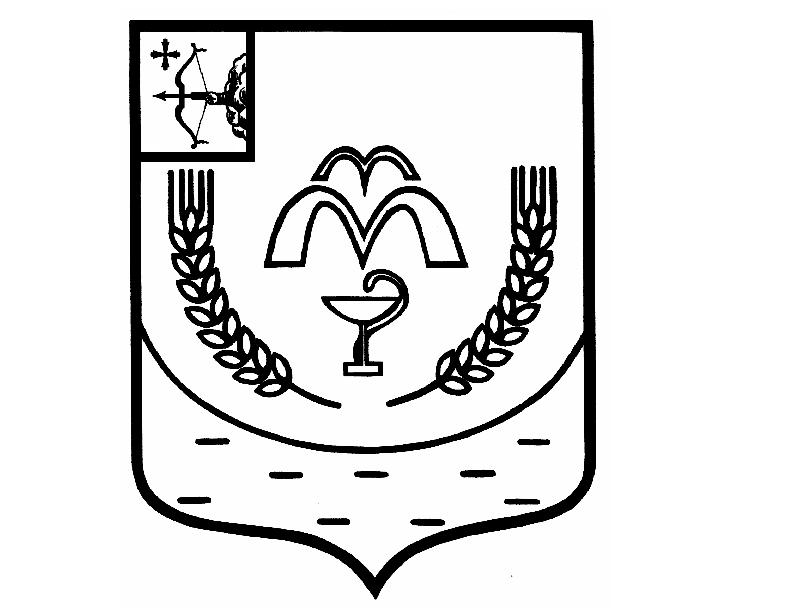 КУМЕНСКАЯ РАЙОННАЯ ДУМАШЕСТОГО СОЗЫВАРЕШЕНИЕот 05.12.2023 № 22/138  пгт КуменыОб утверждении порядков (методик) распределения межбюджетных трансфертов бюджетам поселений за счет средств федерального бюджетаНа основании статьи 142 Бюджетного кодекса Российской Федерации, статей 18, 55 Положения о бюджетном процессе в Куменском районе, утвержденного решением Куменской районной Думы от 29.04.2014 № 27/242 Куменская районная Дума РЕШИЛА:1. Утвердить Порядок (методика) распределения иной дотации бюджетам поселений за счет средств федерального бюджета за достижение показателей деятельности органов исполнительной власти (органов местного самоуправления) Кировской области. Приложение 1.2. Настоящее решение вступает в силу в соответствии с действующим законодательством.ПредседательКуменской районной Думы    А.А. МашковцеваГлава Куменского района	   И.Н. ШемпелевПриложение № 1к решению Куменской районной Думыот 05.12.2023 № 22/138Порядок (методика) предоставления иной дотации бюджетам поселений за счет средств федерального бюджета за достижение показателей деятельности органов исполнительной власти (органов местного самоуправления) Кировской области1. Порядок (методика) определяет предоставление иной дотации бюджетам поселений за счет средств федерального бюджета за достижение показателей деятельности органов исполнительной власти (органов местного самоуправления). 2. Объем иных межбюджетных трансфертов бюджетам поселений определяется в соответствии постановлением администрации Куменского района от 04.12.2023  № 614 . 3. Размер межбюджетных трансфертов между бюджетами городских и сельских поселений, входящих в состав Куменского муниципального района, определяется главой муниципального района.4. Размеры поощрения глав городских и сельских поселений, входящих в состав Куменского муниципального района, определяются главой Куменского муниципального района в пределах средств межбюджетного трансферта, предоставленного соответствующему поселению муниципального района.5. Финансовое управление администрации Куменского района перечисляет администрациям городских и сельских поселений , входящих в состав Куменского муниципального района, денежные средства в соответствии с настоящим порядком.6. Условия перечисления иной дотации в бюджеты городских и сельских поселений Куменского района определяются постановлением администрации Куменского района.